1. melléklet: Feladat leírásaKészítsünk időmérő vízórát!A műanyag palackot a kupakjától mérve ⅓-ánál vágjuk ketté!A palack kupakján egy kb. 5 cm-es szög felforrósított hegyével szúrjunk egy kis lyukat!Tekerjük vissza a kupakot és fordítsuk fejjel lefelé a „tölcsért” a palack másik felébe!A palack alsó részének oldalára függőlegesen ragasszunk egy papírcsíkot, amely lentről indul és a tetejéig ér!Töltsük meg a mérőeszköz felső (tölcsérszerű) részét színezett vízzel, és ugyanabban a pillanatban kezdjük mérni az időt!Fél percenként jelöljük a papírcsíkon a vízszintet! Ezt folytassuk, amíg az összes folyadék lefolyik!Ismételt méréssel ellenőrizzük, hogy jól működik-e a vízóránk!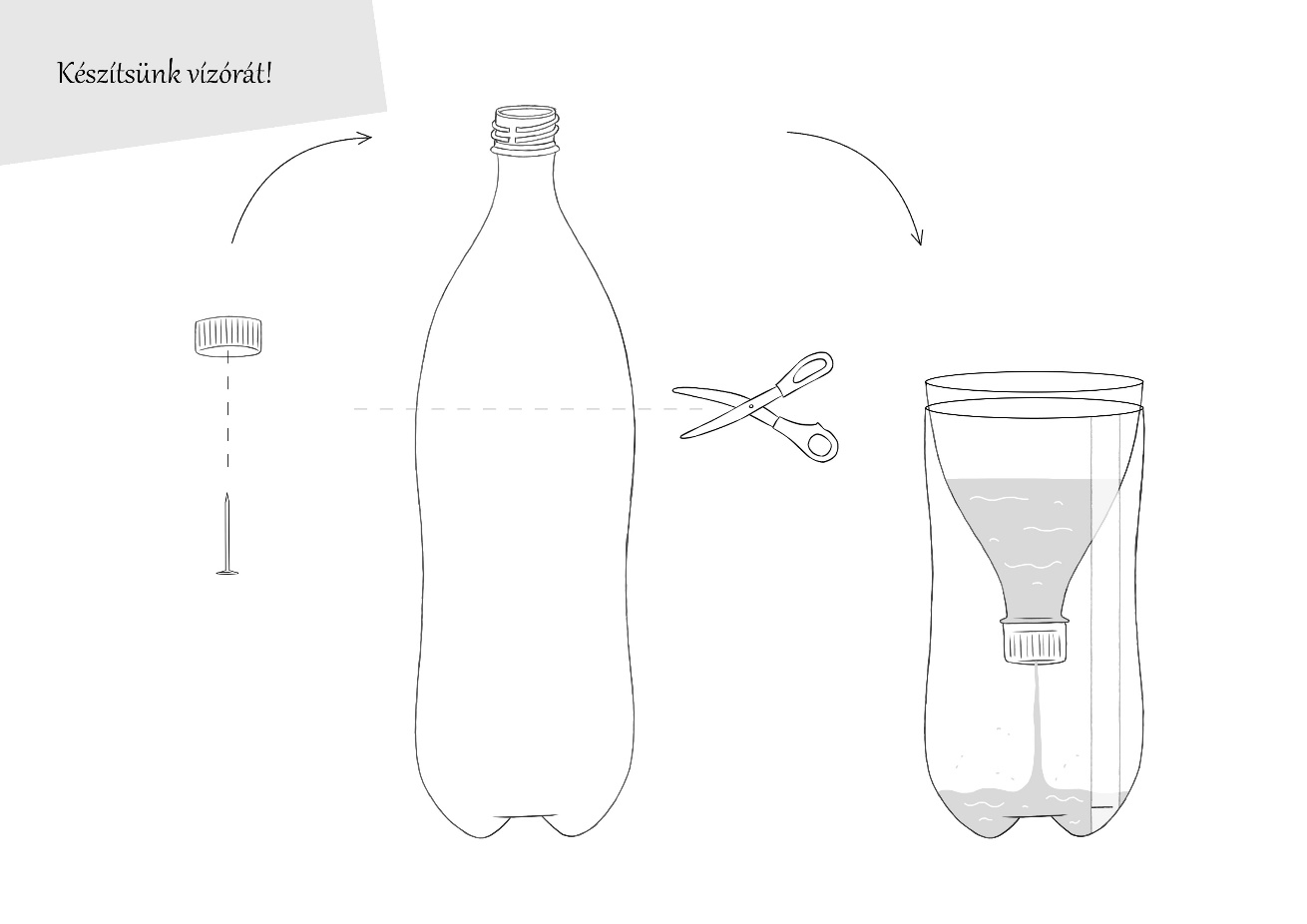 